3GPP TSG-SA5 Meeting #135e 	S5-211152e-meeting 25th January - 3rd February 2021	4.1.2	Model 4.1.2.1	Imported and associated information entities4.1.2.1.1	Imported information entities and local labels4.1.2.1.2	Associated information entities and local labels4.1.2.2	Class diagram4.1.2.2.1	RelationshipsThis clause depicts the set of classes that encapsulates the information relevant for this MnS. This clause provides an overview of the relationships between relevant classes in UML.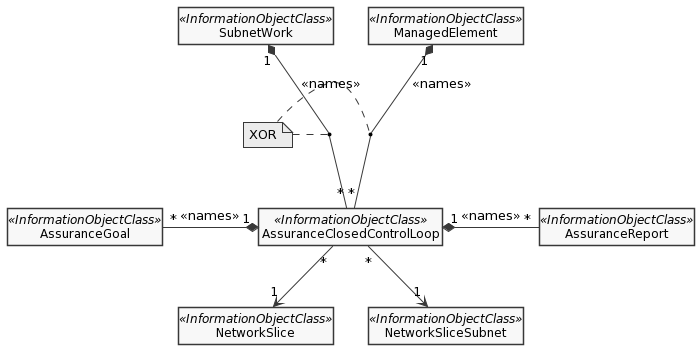 Figure 4.1.2.2.1.1: Assurance management NRM fragment 4.1.2.2.2	Inheritance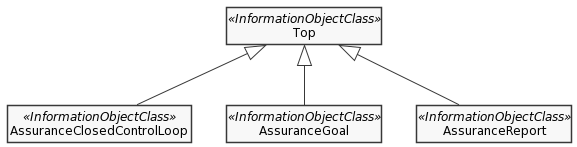 Figure 4.1.2.2.2.1: Assurance management inheritance relationships4.1.2.3	Class definitions4.1.2.3.1	AssuranceClosedControlLoop4.1.2.3.1.1	DefinitionThis IOC represents assurance closed control loop, an assurance closed control loop monitors and adjusts the resources associated with a NetworkSlice or NetworkSliceSubnet in order to meet the objectives described by one or more assurance goals. The capabilities include:-	 -	to report achievement of the goal fulfilment of an AssuranceClosedControlLoop -	state management of an AssuranceClosedControlLoop-	to keep track of the lifecycle of an AssuranceClosedControlLoopA consumer can check the effectiveness of the assuranceClosedControlLoop by consulting the performance measurements [12] and KPI’s [13] associated with the target and comparing values of the targets with the values of the characteristics related attributes reported by the performance assurance service.4.1.2.3.1.2	Attributes4.1.2.3.1.3	ConstraintsNo constraints have been defined for this document. 4.1.2.3.1.4	NotificationsThe common notifications defined in clause 4.1.2.5 are valid for this IOC, without exceptions or additions.4.1.2.3.2	AssuranceGoal4.1.2.3.2.1	DefinitionThis class represents the subset of attributes (typically characteristics attributes) from an SLS, i.e. a ServiceProfile or a SliceProfile, that are subject to assurance requirements. A single instance of AssuranceGoal represents a list of assurance targets. The assurance goal includes information about the time a goal should be observed and the status of the the goal fulfilmentNOTE: A NetworkSlice or NetworkSliceSubnet can support multiple instances of AssuranceGoal.  4.1.2.3.2.2	Attributes .4.1.2.3.2.3	Attribute constraints4.1.2.3.2.4	NotificationsThe common notifications defined in subclause 4.1.2.5 are valid for this IOC, without exceptions or additions.4.1.2.3.3	Void4.1.2.3.4	Void4.1.2.3.5	AssuranceTarget <<dataType>>4.1.2.3.5.1	DefinitionThis data type represents a single attribute name-value-pair of which one or more are included in an AssuranceGoal. 4.1.2.3.5.2	Attributes4.1.2.3.5.3	Attribute constraintsNo constraints have been defined for this document.4.1.2.3.5.4	NotificationsThe common notifications defined in clause 4.1.2.5 are valid for the <<IOC>> using this <<dataType>> as one of its attributes, shall be applicable.4.1.2.4	Attribute definitions4.1.2.4.1	Attribute propertiesThe following table defines the properties of attributes that are specified in the present document.Table 4.1.2.4.1.14.1.2.4.2	ConstraintsNo constraints have been identified for this document.4.1.2.4.3	NotificationsThis subclause presents a list of notifications, defined in [7], that provisioning management service consumer can receive. The notification parameter objectClass/objectInstance, defined in [10], would capture the DN of an instance of an IOC defined in the present document.4.1.2.5	Common notifications4.1.2.5.1	Alarm notificationsThis clause presents a list of notifications, defined in TS 28.532 [7], that an MnS consumer may receive. The notification header attribute objectClass/objectInstance, defined in TS 32.302 [8], shall capture the DN of an instance of a class defined in the present document.4.1.2.5.2	Configuration notificationsThis clause presents a list of notifications, defined in TS 28.532 [7], that an MnS consumer may receive. The notification header attribute objectClass/objectInstance, defined in TS 32.302 [8], shall capture the DN of an instance of a class defined in the present document.Annex B (normative):
OpenAPI definition of the COSLA NRMB.1	General This annex contains the OpenAPI definition of the COSLA NRM in YAML format.The Information Service (IS) of the COSLA NRM is defined in clause 4.Mapping rules to produce the OpenAPI definition based on the IS are defined in TS 32.160 [10].B.2	Solution Set (SS) definitionsB.2.1	OpenAPI document "coslaNrm.yml"openapi: 3.0.2info:  title: coslaNrm  version: 16.4.0  description:     OAS 3.0.1 specification of the Cosla NRM    © 2020, 3GPP Organizational Partners (ARIB, ATIS, CCSA, ETSI, TSDSI, TTA, TTC).    All rights reserved.externalDocs:  description: 3GPP TS 28.536 V16.4.0; 5G NRM, Slice NRM  url: http://www.3gpp.org/ftp/Specs/archive/28_series/28.536/paths: {}components:  schemas:#------------ Type definitions ---------------------------------------------------    ControlLoopLifeCyclePhase:        - type: string          enum:            - PREPARATION            - COMMISSIONING            - OPERATION            - DECOMMISSIONING    ObservationTime:      type: integer    AssuranceGoalStatusObserved:      type: string      enum:        - FULFILLED        - NOT_FULFILLED    AssuranceGoalStatusPredicted:      type: string      enum:        - FULFILLED        - NOT_FULFILLED    AssuranceTarget:      type: array      items:         $ref: 'comDefs.yaml#/components/schemas/AttributeNameValuePairSet'    AssuranceTargetList:      type: array      items:         $ref: '#/components/schemas/AssuranceTarget'#-------- Definition of concrete IOCs --------------------------------------------    SubNetwork-Single:      allOf:        - $ref: 'genericNrm.yaml#/components/schemas/Top'        - type: object          properties:            attributes:              allOf:                - $ref: 'genericNrm.yaml#/components/schemas/SubNetwork-Attr'        - $ref: 'genericNrm.yaml#/components/schemas/SubNetwork-ncO'        - type: object          properties:            AssuranceClosedControlLoop:              $ref: '#/components/schemas/AssuranceClosedControlLoop-Multiple'    ManagedElement-Single:      allOf:        - $ref: 'genericNrm.yaml#/components/schemas/Top'        - type: object          properties:            attributes:              allOf:                - $ref: 'genericNrm.yaml#/components/schemas/ManagedElement-Attr'        - $ref: 'genericNrm.yaml#/components/schemas/ManagedElement-ncO'        - type: object          properties:            AssuranceClosedControlLoop:              $ref: '#/components/schemas/AssuranceClosedControlLoop-Multiple'    AssuranceClosedControlLoop-Single:      allOf:        - $ref: 'genericNrm.yaml#/components/schemas/Top'        - type: object          properties:            attributes:              type: object                  properties:                    operationalState:                      $ref: comDefs.yaml'#/components/schemas/OperationalState'                    administrativeState:                      $ref: comDefs.yaml'#/components/schemas/AdministrativeState'                    controlLoopLifeCyclePhase:                      $ref: '#/components/schemas/ControlLoopLifeCyclePhase'            AssuranceGoal:              $ref: '#/components/schemas/ AssuranceClosedControlLoop-Multiple'    AssuranceGoal-Single:      allOf:        - $ref: 'genericNrm.yaml#/components/schemas/Top'        - type: object          properties:            attributes:              allOf:                - type: object                  properties:                    observationTime:                      $ref: '#/components/schemas/ObservationTime'                    assuranceTargetList:                      $ref: '#/components/schemas/AssuranceTargetList'                    assuranceGoalStatusObserved:                      $ref: '#/components/schemas/AssuranceGoalStatusObserved'                    assuranceGoalStatusPredicted:                      $ref: '#/components/schemas/AssuranceGoalStatusPredicted'                    serviceProfileId:                      $ref: 'sliceNrm.yaml#/components/schemas/ServiceProfileId'                    sliceProfileId:                      $ref: 'sliceNrm.yaml#/components/schemas/SliceProfileId'                    networkSliceRef:                      $ref: 'genericNrm.yaml#/components/schemas/Dn'                    networkSliceSubnetRef:                      $ref: 'genericNrm.yaml#/components/schemas/Dn'  #-------- Definition of JSON arrays for name-contained IOCs ----------------------    AssuranceClosedControlLoop-Multiple:      type: array      items:        $ref: '#/components/schemas/AssuranceControlLoop-Single'                     AssuranceGoal-Multiple:      type: array      items:        $ref: '#/components/schemas/AssuranceGoal-Single'   #------------ Definitions in TS 28.541 for TS 28.623 -----------------------------     resources-coslaNrm:      oneOf:       - $ref: '#/components/schemas/AssuranceClosedControlLoop-Single'       - $ref: '#/components/schemas/AssuranceGoal-Single'           - $ref: 'genericNrm.yaml/components/schemas/Subnetwork-Single'       - $ref: 'genericNrm.yaml/components/schemas/ManagedElement-Single'CR-Form-v12.0CR-Form-v12.0CR-Form-v12.0CR-Form-v12.0CR-Form-v12.0CR-Form-v12.0CR-Form-v12.0CR-Form-v12.0CR-Form-v12.0CHANGE REQUESTCHANGE REQUESTCHANGE REQUESTCHANGE REQUESTCHANGE REQUESTCHANGE REQUESTCHANGE REQUESTCHANGE REQUESTCHANGE REQUEST28.536CR0021rev-Current version:16.2.1For HELP on using this form: comprehensive instructions can be found at 
http://www.3gpp.org/Change-Requests.For HELP on using this form: comprehensive instructions can be found at 
http://www.3gpp.org/Change-Requests.For HELP on using this form: comprehensive instructions can be found at 
http://www.3gpp.org/Change-Requests.For HELP on using this form: comprehensive instructions can be found at 
http://www.3gpp.org/Change-Requests.For HELP on using this form: comprehensive instructions can be found at 
http://www.3gpp.org/Change-Requests.For HELP on using this form: comprehensive instructions can be found at 
http://www.3gpp.org/Change-Requests.For HELP on using this form: comprehensive instructions can be found at 
http://www.3gpp.org/Change-Requests.For HELP on using this form: comprehensive instructions can be found at 
http://www.3gpp.org/Change-Requests.For HELP on using this form: comprehensive instructions can be found at 
http://www.3gpp.org/Change-Requests.Proposed change affects:UICC appsMERadio Access NetworkxCore NetworkxTitle:	Add assurance report for closed control loopAdd assurance report for closed control loopAdd assurance report for closed control loopAdd assurance report for closed control loopAdd assurance report for closed control loopAdd assurance report for closed control loopAdd assurance report for closed control loopAdd assurance report for closed control loopAdd assurance report for closed control loopAdd assurance report for closed control loopSource to WG:HuaweiHuaweiHuaweiHuaweiHuaweiHuaweiHuaweiHuaweiHuaweiHuaweiSource to TSG:S5S5S5S5S5S5S5S5S5S5Work item code:eCOSLAeCOSLAeCOSLAeCOSLAeCOSLADate:Date:Date:2021-01-08Category:BRelease:Release:Release:Rel-17Use one of the following categories:
F  (correction)
A  (mirror corresponding to a change in an earlier release)
B  (addition of feature), 
C  (functional modification of feature)
D  (editorial modification)Detailed explanations of the above categories can
be found in 3GPP TR 21.900.Use one of the following categories:
F  (correction)
A  (mirror corresponding to a change in an earlier release)
B  (addition of feature), 
C  (functional modification of feature)
D  (editorial modification)Detailed explanations of the above categories can
be found in 3GPP TR 21.900.Use one of the following categories:
F  (correction)
A  (mirror corresponding to a change in an earlier release)
B  (addition of feature), 
C  (functional modification of feature)
D  (editorial modification)Detailed explanations of the above categories can
be found in 3GPP TR 21.900.Use one of the following categories:
F  (correction)
A  (mirror corresponding to a change in an earlier release)
B  (addition of feature), 
C  (functional modification of feature)
D  (editorial modification)Detailed explanations of the above categories can
be found in 3GPP TR 21.900.Use one of the following categories:
F  (correction)
A  (mirror corresponding to a change in an earlier release)
B  (addition of feature), 
C  (functional modification of feature)
D  (editorial modification)Detailed explanations of the above categories can
be found in 3GPP TR 21.900.Use one of the following categories:
F  (correction)
A  (mirror corresponding to a change in an earlier release)
B  (addition of feature), 
C  (functional modification of feature)
D  (editorial modification)Detailed explanations of the above categories can
be found in 3GPP TR 21.900.Use one of the following categories:
F  (correction)
A  (mirror corresponding to a change in an earlier release)
B  (addition of feature), 
C  (functional modification of feature)
D  (editorial modification)Detailed explanations of the above categories can
be found in 3GPP TR 21.900.Use one of the following categories:
F  (correction)
A  (mirror corresponding to a change in an earlier release)
B  (addition of feature), 
C  (functional modification of feature)
D  (editorial modification)Detailed explanations of the above categories can
be found in 3GPP TR 21.900.Use one of the following releases:
Rel-8	(Release 8)
Rel-9	(Release 9)
Rel-10	(Release 10)
Rel-11	(Release 11)
Rel-12	(Release 12)
Rel-13	(Release 13)
Rel-14	(Release 14)
Rel-15	(Release 15)
Rel-16	(Release 16)Use one of the following releases:
Rel-8	(Release 8)
Rel-9	(Release 9)
Rel-10	(Release 10)
Rel-11	(Release 11)
Rel-12	(Release 12)
Rel-13	(Release 13)
Rel-14	(Release 14)
Rel-15	(Release 15)
Rel-16	(Release 16)Reason for change:Reason for change:In addition to the assurance goal fulfillment result for an observationTime period, the authorized consumer of a closed control loop should be allowed to monitor some ACCL related actions in an assurance report based on service exposure agreements. Reasons or root causes for the may also be included. The consumer may have more hints on how to adjust the assurance goal, assurance policies or configurations for the ACCL according to the assurance report.In TS 28.535, REQ-CSA_CSA-FUN-02 defines that the 5GS shall have the capabilities to monitor, and report to CSP the fulfilment of committed CS requirements and actions taken to adjust for deviations. REQ-CSA-CON-15  defines that the 3GPP management system shall have the capability to take actions such as network configuration and perform network resource reallocation according to the network prediction results. REQ-CSA-CON-13 defines the requirement of obtaining SLS assurance progress information and fulfil information of the ACCL.In TS 28.536, ACCL fulfillment information is defined in AssuranceGoal, however the related actions are not defined.In addition to the assurance goal fulfillment result for an observationTime period, the authorized consumer of a closed control loop should be allowed to monitor some ACCL related actions in an assurance report based on service exposure agreements. Reasons or root causes for the may also be included. The consumer may have more hints on how to adjust the assurance goal, assurance policies or configurations for the ACCL according to the assurance report.In TS 28.535, REQ-CSA_CSA-FUN-02 defines that the 5GS shall have the capabilities to monitor, and report to CSP the fulfilment of committed CS requirements and actions taken to adjust for deviations. REQ-CSA-CON-15  defines that the 3GPP management system shall have the capability to take actions such as network configuration and perform network resource reallocation according to the network prediction results. REQ-CSA-CON-13 defines the requirement of obtaining SLS assurance progress information and fulfil information of the ACCL.In TS 28.536, ACCL fulfillment information is defined in AssuranceGoal, however the related actions are not defined.In addition to the assurance goal fulfillment result for an observationTime period, the authorized consumer of a closed control loop should be allowed to monitor some ACCL related actions in an assurance report based on service exposure agreements. Reasons or root causes for the may also be included. The consumer may have more hints on how to adjust the assurance goal, assurance policies or configurations for the ACCL according to the assurance report.In TS 28.535, REQ-CSA_CSA-FUN-02 defines that the 5GS shall have the capabilities to monitor, and report to CSP the fulfilment of committed CS requirements and actions taken to adjust for deviations. REQ-CSA-CON-15  defines that the 3GPP management system shall have the capability to take actions such as network configuration and perform network resource reallocation according to the network prediction results. REQ-CSA-CON-13 defines the requirement of obtaining SLS assurance progress information and fulfil information of the ACCL.In TS 28.536, ACCL fulfillment information is defined in AssuranceGoal, however the related actions are not defined.In addition to the assurance goal fulfillment result for an observationTime period, the authorized consumer of a closed control loop should be allowed to monitor some ACCL related actions in an assurance report based on service exposure agreements. Reasons or root causes for the may also be included. The consumer may have more hints on how to adjust the assurance goal, assurance policies or configurations for the ACCL according to the assurance report.In TS 28.535, REQ-CSA_CSA-FUN-02 defines that the 5GS shall have the capabilities to monitor, and report to CSP the fulfilment of committed CS requirements and actions taken to adjust for deviations. REQ-CSA-CON-15  defines that the 3GPP management system shall have the capability to take actions such as network configuration and perform network resource reallocation according to the network prediction results. REQ-CSA-CON-13 defines the requirement of obtaining SLS assurance progress information and fulfil information of the ACCL.In TS 28.536, ACCL fulfillment information is defined in AssuranceGoal, however the related actions are not defined.In addition to the assurance goal fulfillment result for an observationTime period, the authorized consumer of a closed control loop should be allowed to monitor some ACCL related actions in an assurance report based on service exposure agreements. Reasons or root causes for the may also be included. The consumer may have more hints on how to adjust the assurance goal, assurance policies or configurations for the ACCL according to the assurance report.In TS 28.535, REQ-CSA_CSA-FUN-02 defines that the 5GS shall have the capabilities to monitor, and report to CSP the fulfilment of committed CS requirements and actions taken to adjust for deviations. REQ-CSA-CON-15  defines that the 3GPP management system shall have the capability to take actions such as network configuration and perform network resource reallocation according to the network prediction results. REQ-CSA-CON-13 defines the requirement of obtaining SLS assurance progress information and fulfil information of the ACCL.In TS 28.536, ACCL fulfillment information is defined in AssuranceGoal, however the related actions are not defined.In addition to the assurance goal fulfillment result for an observationTime period, the authorized consumer of a closed control loop should be allowed to monitor some ACCL related actions in an assurance report based on service exposure agreements. Reasons or root causes for the may also be included. The consumer may have more hints on how to adjust the assurance goal, assurance policies or configurations for the ACCL according to the assurance report.In TS 28.535, REQ-CSA_CSA-FUN-02 defines that the 5GS shall have the capabilities to monitor, and report to CSP the fulfilment of committed CS requirements and actions taken to adjust for deviations. REQ-CSA-CON-15  defines that the 3GPP management system shall have the capability to take actions such as network configuration and perform network resource reallocation according to the network prediction results. REQ-CSA-CON-13 defines the requirement of obtaining SLS assurance progress information and fulfil information of the ACCL.In TS 28.536, ACCL fulfillment information is defined in AssuranceGoal, however the related actions are not defined.In addition to the assurance goal fulfillment result for an observationTime period, the authorized consumer of a closed control loop should be allowed to monitor some ACCL related actions in an assurance report based on service exposure agreements. Reasons or root causes for the may also be included. The consumer may have more hints on how to adjust the assurance goal, assurance policies or configurations for the ACCL according to the assurance report.In TS 28.535, REQ-CSA_CSA-FUN-02 defines that the 5GS shall have the capabilities to monitor, and report to CSP the fulfilment of committed CS requirements and actions taken to adjust for deviations. REQ-CSA-CON-15  defines that the 3GPP management system shall have the capability to take actions such as network configuration and perform network resource reallocation according to the network prediction results. REQ-CSA-CON-13 defines the requirement of obtaining SLS assurance progress information and fulfil information of the ACCL.In TS 28.536, ACCL fulfillment information is defined in AssuranceGoal, however the related actions are not defined.In addition to the assurance goal fulfillment result for an observationTime period, the authorized consumer of a closed control loop should be allowed to monitor some ACCL related actions in an assurance report based on service exposure agreements. Reasons or root causes for the may also be included. The consumer may have more hints on how to adjust the assurance goal, assurance policies or configurations for the ACCL according to the assurance report.In TS 28.535, REQ-CSA_CSA-FUN-02 defines that the 5GS shall have the capabilities to monitor, and report to CSP the fulfilment of committed CS requirements and actions taken to adjust for deviations. REQ-CSA-CON-15  defines that the 3GPP management system shall have the capability to take actions such as network configuration and perform network resource reallocation according to the network prediction results. REQ-CSA-CON-13 defines the requirement of obtaining SLS assurance progress information and fulfil information of the ACCL.In TS 28.536, ACCL fulfillment information is defined in AssuranceGoal, however the related actions are not defined.In addition to the assurance goal fulfillment result for an observationTime period, the authorized consumer of a closed control loop should be allowed to monitor some ACCL related actions in an assurance report based on service exposure agreements. Reasons or root causes for the may also be included. The consumer may have more hints on how to adjust the assurance goal, assurance policies or configurations for the ACCL according to the assurance report.In TS 28.535, REQ-CSA_CSA-FUN-02 defines that the 5GS shall have the capabilities to monitor, and report to CSP the fulfilment of committed CS requirements and actions taken to adjust for deviations. REQ-CSA-CON-15  defines that the 3GPP management system shall have the capability to take actions such as network configuration and perform network resource reallocation according to the network prediction results. REQ-CSA-CON-13 defines the requirement of obtaining SLS assurance progress information and fulfil information of the ACCL.In TS 28.536, ACCL fulfillment information is defined in AssuranceGoal, however the related actions are not defined.Summary of change:Summary of change:Introduce assurance report of closed control loops to convey some actions of a closed control loop according to service exposure agreements between the MnS producer and the consumer.Introduce assurance report of closed control loops to convey some actions of a closed control loop according to service exposure agreements between the MnS producer and the consumer.Introduce assurance report of closed control loops to convey some actions of a closed control loop according to service exposure agreements between the MnS producer and the consumer.Introduce assurance report of closed control loops to convey some actions of a closed control loop according to service exposure agreements between the MnS producer and the consumer.Introduce assurance report of closed control loops to convey some actions of a closed control loop according to service exposure agreements between the MnS producer and the consumer.Introduce assurance report of closed control loops to convey some actions of a closed control loop according to service exposure agreements between the MnS producer and the consumer.Introduce assurance report of closed control loops to convey some actions of a closed control loop according to service exposure agreements between the MnS producer and the consumer.Introduce assurance report of closed control loops to convey some actions of a closed control loop according to service exposure agreements between the MnS producer and the consumer.Introduce assurance report of closed control loops to convey some actions of a closed control loop according to service exposure agreements between the MnS producer and the consumer.Consequences if not approved:Consequences if not approved:If the consumer can only monitor the end result of assurance goal fulfillment status without any and root cause information, it is not sufficient for better governance of the closed control loop.If the consumer can only monitor the end result of assurance goal fulfillment status without any and root cause information, it is not sufficient for better governance of the closed control loop.If the consumer can only monitor the end result of assurance goal fulfillment status without any and root cause information, it is not sufficient for better governance of the closed control loop.If the consumer can only monitor the end result of assurance goal fulfillment status without any and root cause information, it is not sufficient for better governance of the closed control loop.If the consumer can only monitor the end result of assurance goal fulfillment status without any and root cause information, it is not sufficient for better governance of the closed control loop.If the consumer can only monitor the end result of assurance goal fulfillment status without any and root cause information, it is not sufficient for better governance of the closed control loop.If the consumer can only monitor the end result of assurance goal fulfillment status without any and root cause information, it is not sufficient for better governance of the closed control loop.If the consumer can only monitor the end result of assurance goal fulfillment status without any and root cause information, it is not sufficient for better governance of the closed control loop.If the consumer can only monitor the end result of assurance goal fulfillment status without any and root cause information, it is not sufficient for better governance of the closed control loop.Clauses affected:Clauses affected:4.1.2.2.1, 4.1.2.2.2, 4.1.2.3.1.1, 4.1.2.3.x (new)4.1.2.2.1, 4.1.2.2.2, 4.1.2.3.1.1, 4.1.2.3.x (new)4.1.2.2.1, 4.1.2.2.2, 4.1.2.3.1.1, 4.1.2.3.x (new)4.1.2.2.1, 4.1.2.2.2, 4.1.2.3.1.1, 4.1.2.3.x (new)4.1.2.2.1, 4.1.2.2.2, 4.1.2.3.1.1, 4.1.2.3.x (new)4.1.2.2.1, 4.1.2.2.2, 4.1.2.3.1.1, 4.1.2.3.x (new)4.1.2.2.1, 4.1.2.2.2, 4.1.2.3.1.1, 4.1.2.3.x (new)4.1.2.2.1, 4.1.2.2.2, 4.1.2.3.1.1, 4.1.2.3.x (new)4.1.2.2.1, 4.1.2.2.2, 4.1.2.3.1.1, 4.1.2.3.x (new)YNOther specsOther specsx Other core specifications	 Other core specifications	 Other core specifications	 Other core specifications	TS/TR ... CR ... TS/TR ... CR ... TS/TR ... CR ... affected:affected:x Test specifications Test specifications Test specifications Test specificationsTS/TR ... CR ... TS/TR ... CR ... TS/TR ... CR ... (show related CRs)(show related CRs)x O&M Specifications O&M Specifications O&M Specifications O&M SpecificationsTS/TR ... CR ... TS/TR ... CR ... TS/TR ... CR ... Other comments:Other comments:This CR's revision history:This CR's revision history:1st of changesLabel referenceLocal label TS 28.622 [5], IOC, TopTopLabel referenceLocal label TS 28.622 [5], IOC, SubNetworkSubNetworkTS 28.541 [6], IOC, NetWorkSliceNetworkSliceTS 28.541 [6], IOC, NetWorkSliceSubnetNetworkSliceSubnetTS 28.622 [5], IOC, ManagedElementManagedElementTS 28.623 [16], datatype, AttributeNameValuePairSetAttributeNameValuePairSetTS 28.541 [6], dataType, ServiceProfile ServiceProfileTS 28.541 [6], dataType, SliceProfileSliceProfileTS 28.541 [6], attribute, serviceProfileIdserviceProfileIdTS 28.541 [6], attribute, sliceProfileIdsliceProfileIdTS 28.623 [16], attribute, operationalStateoperationalStateTS 28.623 [16], attribute, administrativeStateadministrativeStateAttribute nameSupport QualifierisReadableisWritableisInvariantisNotifyableoperationalStateMTFFTadministrativeStateMTTFTcontrolLoopLifeCyclePhaseMTTFTAttribute nameSupport QualifierisReadableisWritableisInvariantisNotifyableassuranceTargetListMTFFTsliceProfileIdCMTTFTserviceProfileIdCMTTFTobservationTimeMTTFTAssuranceGoalStatusObservedOTFFTAssuranceGoalStatusPredictedOTFFTAttributes related to rolenetworkSliceRefCMTTFTnetworkSliceSubnetRefCMTTFTNameDefinitionsliceProfileIdCondition: the AssuranceGoal applies to a NetworkSliceSubNetserviceProfileIdCondition: the AssuranceGoal applies to a NetworkSlicenetworkSliceSubnetCondition: the AssuranceGoal applies to a NetworkSliceSubNetnetworkSliceCondition: the AssuranceGoal applies to a NetworkSliceAttribute nameSupport QualifierisReadableisWritableisInvariantisNotifyableassuranceTargetname-value-pairMTFFTAttribute NameDocumentation and Allowed ValuesPropertiescontrolLoopLifeCyclePhaseIt indicates the lifecycle phase of the AssuranceClosedControlLoop instance. AllowedValues: Preparation, Commissioning, Operation and Decommissioning. type: Enummultiplicity: 1isOrdered: N/AisUnique: N/AdefaultValue: NULL isNullable: FalseassuranceTargetNameThe name of the attribute which is part of a name-value-pair in the AssuranceTargetList.The assuranceTargetName shall be equal to the name of an attribute in the relevant ServiceProfile or SliceProfile. The relevant ServiceProfile or SliceProfile is identified by the attribute serviceProfileId or sliceProfileId in the AssuranceGoal.type: Stringmultiplicity: 1isOrdered: N/AisUnique: N/AdefaultValue: NoneisNullable: TrueassuranceTargetValueThe value of the attribute which is part of a name-value-pair in the AssuranceTargetListtype: Stringmultiplicity: 1isOrdered: N/AisUnique: N/AdefaultValue: NoneisNullable: TrueassuranceTargetListThis is an attribute containing a list of name-value-pairs that are part of an AssuranceTargetListtype: Attribute name/value pairmultiplicity: 1..*isOrdered: N/AisUnique: N/AdefaultValue: NoneisNullable: TrueobservationTimeIt indicates the time duration over which an AssuranceGoal is observed. The observation time is expressed in seconds.type: Integermultiplicity: 1isOrdered: N/AisUnique: N/AdefaultValue: None isNullable: FalseoperationalStateIt indicates the operational state of the assurance control loop. It describes whether the resource is physically installed and working.allowedValues: "ENABLED", "DISABLED".The meaning of these values is as defined in 3GPP TS 28.625 [14] and ITU-T X.731 [15].type: ENUM multiplicity: 1isOrdered: N/AisUnique: N/AdefaultValue: DisabledallowedValues: N/AisNullable: FalseadministrativeStateIt indicates the administrative state of the assurance control loop. It describes the permission to use or prohibition against using the instance, imposed through the OAM services.allowedValues: “LOCKED”, “UNLOCKED”, The meaning of these values is as defined in 3GPP TS 28.625 [14] and ITU-T X.731 [15].type: ENUMmultiplicity: 1isOrdered: N/AisUnique: N/AdefaultValue: LockedallowedValues: N/A isNullable: FalseassuranceGoalStatusObservedIt holds the status of the observed goal fulfilment to the assuranceGoal allowedValues: "FULFILLED", “NOT_FULFILLED type: ENUMmultiplicity: 1isOrdered: N/AisUnique: N/AdefaultValue: None isNullable: FalseassuranceGoalStatusPredictedIt holds the status of the predicted future goal fulfilment to the assuranceGoal allowedValues: "FULFILLED", “NOT_FULFILLED"type: ENUMmultiplicity: 1isOrdered: N/AisUnique: N/AdefaultValue: None isNullable: FalsenetworkSliceRefIt holds the reference to the NetworkSlice instance subject to assurance requirementstype: Dnmultiplicity: 1isOrdered: N/AisUnique: N/AdefaultValue: None isNullable: FalsenetworkSliceSubnetRefIt holds the reference to the NetworkSliceSubnet instance subject to assurance requirementstype: Dnmultiplicity: 1isOrdered: N/AisUnique: N/AdefaultValue: None isNullable: FalseoperationalStateIt indicates the operational state of the AssuranceClosedControlLoop instance. It describes whether the resource is installed and partially or fully operable (Enabled) or the resource is not installed or not operable (Disabled).Allowed values; Enabled/DisabledallowedValues: "ENABLED", "DISABLED".The meaning of these values is as defined in 3GPP TS 28.625 [14] and ITU-T X.731 [15].type: ENUM multiplicity: 1isOrdered: N/AisUnique: N/AdefaultValue: DisabledallowedValues: Enabled, DisabledisNullable: FalseadministrativeStateIt indicates the administrative state of the AssuranceClosedControlLoop instance. It describes the permission to use or the prohibition against using the AssuranceClosedControlLoop instance. The administrative state is set by the MnS consumer. Allowed values; Locked/UnlockedallowedValues: "LOCKED", "UNLOCKED".The meaning of these values is as defined in 3GPP TS 28.625 [14] and ITU-T X.731 [15].type: ENUM multiplicity: 1isOrdered: N/AisUnique: N/AdefaultValue: LockedallowedValues: Locked, UnlockedisNullable: FalseNOTE 1:	VoidNOTE 2:	VoidNOTE 1:	VoidNOTE 2:	VoidNOTE 1:	VoidNOTE 2:	VoidNameQualifierNotesnotifyNewAlarmM--notifyClearedAlarmM--notifyAckStateChangedM--notifyAlarmListRebuiltM--notifyChangedAlarmO--notifyCorrelatedNotificationChangedO--notifyChangedAlarmGeneralO--notifyCommentsO--notifyPotentialFaultyAlarmListO--NameQualifierNotesnotifyMOICreationO--notifyMOIDeletionO--notifyMOIAttributeValueChangesO--notifyEventO--2nd of changesEnd of changes